РОССИЙСКАЯ ФЕДЕРАЦИЯКраснодарский крайМуниципальное дошкольное образовательное бюджетное учреждение детский сад комбинированного вида № 34 . Сочи, ул. Клубничная, 30_____________________________________________________________________________ПриказОт 25.09.2018                                                                             № 111На основании заявления родителей, положения "О порядке приема, учета обучающихся, воспитанников дошкольного образования" приказываю:Отчислить с 25.09.2018из подготовительной группы «Б»из ГКП «В»Макаровой Ю.В. внести персональные данные обучающегося, воспитанника в электронную базу.Толстик К.В. разместить приказ  на сайте МДОУ детский сад комбинированного вида №34.Контроль за исполнением приказа оставляю за собой.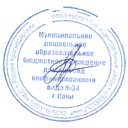  ИО заведующей МДОУ детский сад                              комбинированного вида №34старший воспитатель                                                                                       Е.В. Прус№
Ф.И. ребенка1Мирошниченко  Анастасия                №
Ф.И. ребенка1Маркарян Тигран Каренович2Тыщенко Кирилл